Table S4. Repeat ICP-OES analyses for precision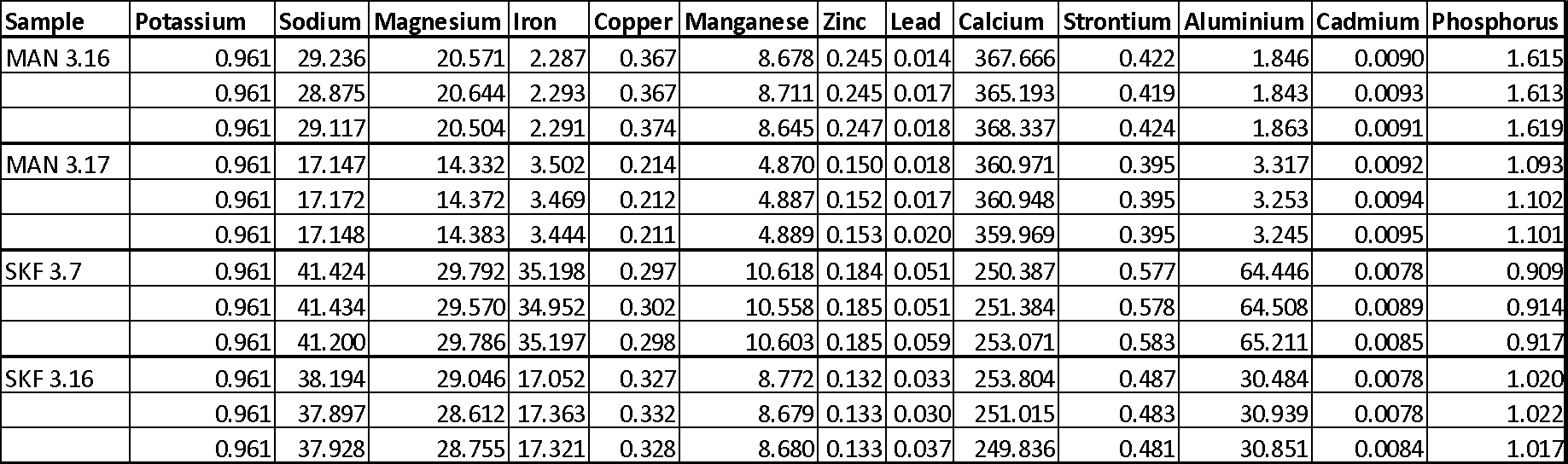 